T.C.MİLLİ EĞİTİM BAKANLIĞI……………………. ANADOLU LİSESİ2017-2018 EĞİTİM VE ÖĞRETİM YILI TÜRK DİLİ VE EDEBİYATI OCAK AYI ZÜMRE ÖĞRETMENLER KURULU TOPLANTI TUTANAĞIGÜNDEM MADDELERİ1) Açılış,2) Birinci dönem ikinci ortak sınav sonuçlarının değerlendirilmesi, en az yapılan soru numaraları ile şubeler bazında anlaşılmayan konuların tespit edilmesi,3) Konu ve kazanım eksikliğini giderebilmek ve sınıf başarı durumlarını geliştirmek için alınacak önlemler,4) Nisandan sonra dönemi bitirip mesleki beceri eğitimine gidecek şubelerde müfredat ve sınavların yetişmesi için yapılacaklar,5) KapanışGÜNDEM MADDELERİNİN GÖRÜŞÜLMESİ :1-  Zümre Başkanı …………….tarafından yapılan yoklamada, …………… ve ………………’ın  katılımlarıyla toplantıya başlanmıştır.   2-     9. Sınıflar Türk Dili ve Edebiyatı dersi sınav notları ve şubelerin başarı ortalamaları, en yüksek puan ile en düşük puan arasındaki fark ve şubeler bazında en az yapılan soru numaraları aşağıya çıkarılmıştır.9/A:90+87+100+81+40+51+60+51+50+53+57+64+51+65+79+64+46+94+66+51+46+71+71+921694/24=70,583   9/B:60+55+40+35+35+40+70+15+35+50+55+30+80+80+70+45+25+35+55+35+60+70+35+36+30+82+20+45+56+721511/30=50,3679/C : 74+52+50+64+50+52+74+65+80+73+64+61+68+61+75+64+68+68+58+70+62+72+88+521565/24=65,24GENEL ANLAMDA EN İYİ YAPILAN SORULAR: 6, 10,3, 5………………….:En düşük başarı ortalaması 9/B sınıfınındır. ………………: Ayrıca en yüksek puan ile en düşük puan arasındaki uçurumun en fazla olduğu sınıf da 9/C’dir. Sınav soruları derste çözülmeli, öğrencilerin kazanım eksiklikleri giderilmeli.……………..: Bütün sınıfların başarı ortalamasının %50’nin üzerinde olması geçtiğimiz senelere göre sevindirici bir durum. 4. soru genel anlamda tüm şubelerde  en iyi yapılan sorudur. Öğrenciler çoğunlukla 11 ve 22. sorularda sıkıntı yaşamışlardır. Bu eksiklikleri derslerimizde tekrar yaparak uygulama ve örneklerle gidermemiz gerekmektedir. Klasik anlatma yöntemi bu konularda işe yaramadığından ve öğrencilerimizin ilgisini çekmediğinden ilgi alanlarına uygun ilginç benzetme ve örnekler kullanarak bu konuların daha iyi anlaşılması sağlanabilir.………………..: Öğrencilerin yanlışlarının farkına varması için mutlaka sınav kağıdını görmesi gerekmektedir. Sınav kağıdı öğrenciye gösterilmeli ayrıca ………… Hocamın söylediği gibi sınav soruları derste çözülmeli, eksik kazanımlar varsa tamamlanmalı.3-Zümre Başkanı ………….:’’Ortak sınavların planlaması zümre başkanlar kurulunca belirlenen tarihler gereğince ikinci sınav aralık ayının son haftası olduğundan derslere giren öğretmenlerce komisyon oluşturulmuş Aralık  ayı zümresinde alınan karar doğrultusunda 9. Sınıf derslerine giren öğretmenlerce komisyon oluşturulmuş, her öğretmene paylaştırılan konularda her soru çeşidinden birer tane olmak üzere 5’er soru getirmiştir  ve sorular oluşturulan soru havuzundan seçilmiştir. Sınav soruları  ve cevap anahtarı   sınavdan bir hafta önce komisyon tarafından hazırlanmış ve aynı saatte ortak sınav başlamıştır.  Sınavlar  bir hafta içinde okunmuştur ve öğrencilere duyurulmuştur.  Performans notları; birincisi ders içi davranış ve aktif katılım, ikincisi okuma, yazma, konuşma, dinleme gibi alanlarda hazırladığımız çizelgeye göre verilmiştir.ORTAK SINAV DEĞERLENDİRMESİ SONUCU ALINAN KARARLAR:Sınav sorularının sınıf ortamında ders öğretmenleri tarafından çözülmesine, Ders işleyişini öğrenci odaklı olarak gerçekleştirilmesine, Her zümre toplantısında, bir önceki toplantı kararlarının ve uygulama sonuçlarının gözden geçirilmesine, Başarıyı arttırtmak için sınıf rehber öğretmenleriyle ve okul rehber öğretmenleriyle birlikte hareket edilmesine, Öğrencinin derse hazır gelmesini ve ilgisini artırmak amacıyla araştırma ödevlerinin verilerek mutlaka ödevlerin kontrol edilmesine, Öğrenci veli işbirliğinin sağlanması için ikinci dönem de velilerle işbirliği yapmanın gerekli olduğuna karar verilmiştir. 4.    ……………..: 9. Sınıflar dışında 10, 11 ve 12. Sınıflarımız nisanın ikinci haftası karne alacak  ve staja gideceklerdir.  	………………: Nisan ayının ikinci haftasını  ve şubat tatili dönüşü ilk haftayı saymazsak yıllık plan hazırlarken sıkıştırmış olduğumuz kazanımları yetiştirebilmek adına iki aydan az bir zamanımız kalıyor. O sebeple konuları işlerken çok fazla ayrıntıya girmeden sıkılmaya müsait öğrencilerimizi sunumlarla çok fazla sıkmadan kısa ve öz olarak ve ilgi çekici değişik öğretim yöntemleri kullanarak plandaki kazanımlarımızı mart ayının sonuna kadar yetiştirmeliyiz. …………………..: Sınavları yetiştirebilmek de müfredatı yetiştirmek kadar önemli çocuklar ikinci dönem iki ay içinde çok fazla sınava girip çıkacaklar. Aynı zamanda zaten diğer zümreler de müfredatı yetiştirmek için uğraşacağından sınav zamanları öğrencileri yormamak ve bir günde 2 sınavdan fazla sınav yapılmasının önünü alabilmek adına zümre olarak tüm branşların da sınav tarihlerini yazacağı bir sınav takvimi çizelgesi oluşturalım. Oluşturacağımız bu takvimini şubat ayında öğretmenler odasındaki panoya asalım.5. Zümre başkanı ikinci dönemin daha başarılı geçmesi dileğiyle toplantıyı kapattı.TÜRK DİLİ VE EDEBİYATI ZÜMRESİ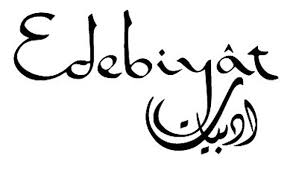                  ………………………………………………………………………………………                                               Türk Dili ve Edebiyatı Zümre Öğretmenleri                                                                                                        16/01/2018                                                           UYGUNDUR                                                           ………………………….                                                           Okul MüdürüDersin AdıTürk Dili ve Edebiyatı, Türk Edebiyatı, Dil ve AnlatımTürk Dili ve Edebiyatı, Türk Edebiyatı, Dil ve AnlatımZümre No5 (BEŞ)Zümre Başkanı….Toplantı YeriÖğretmenler odasıÖğretmenler odasıToplantı Tarihi16.01.2018Toplantı Saati11.0011.00TOPLANTIYA KATILAN ZÜMRE ÖĞRETMENLERİTOPLANTIYA KATILAN ZÜMRE ÖĞRETMENLERİTOPLANTIYA KATILAN ZÜMRE ÖĞRETMENLERİTOPLANTIYA KATILAN ZÜMRE ÖĞRETMENLERİTOPLANTIYA KATILAN ZÜMRE ÖĞRETMENLERİTOPLANTIYA KATILAN ZÜMRE ÖĞRETMENLERİ1…………..2………….3…………  Türk Dili ve Edebiyatı Öğretmeni Türk Dili ve Edebiyatı ÖğretmeniTürk Dili ve Edebiyatı Öğretmeni      ŞUBE      ŞUBEBAŞARI ORTALAMASIBAŞARI ORTALAMASIEN AZ YAPILAN SORU NUMARALARIEN İYİ YAPILAN SORU NUMARALARI RANJ(En yüksek puan ile en düşük puan arasındaki fark, uçurum) RANJ(En yüksek puan ile en düşük puan arasındaki fark, uçurum)           9/A%70 başarı vardır. Anlaşılmayan kazanımlar tekrar edilecektir.%70 başarı vardır. Anlaşılmayan kazanımlar tekrar edilecektir.22, 2522, 251, 2,4, 201, 2,4, 20100-46= 54          9/B%51 başarı vardır. Anlaşılmayan kazanımlar tekrar edilecektir.%51 başarı vardır. Anlaşılmayan kazanımlar tekrar edilecektir.       2, 7, 11       2, 7, 11     4, 5, 7     4, 5, 780-25=559/C%65 başarı vardır. Anlaşılmayan kazanımlar tekrar edilecektir.%65 başarı vardır. Anlaşılmayan kazanımlar tekrar edilecektir.      11, 22      11, 22     1, 4     1, 488-52=36